Position Overview The Accounting Assistant works closely with our Controller and CFO and provides assistance and support of our companies' financial and accounting activities.  In addition to FLASH, we own a transload company, sand mine, leasing company, and grocery store.    The Accounting Assistant supports the Accounting department by performing clerical tasks, including processing and recording financial transactions, fielding internal and external communications, fact checking, filing and other duties.Essential Job FunctionsWork closely with the Controller and CFO to support daily business operationsCode, process, and record financial transactions into accounting softwarePrepare accounting, tax and business-related documents as requested by CFO for review Field inquiries and communications from internal and external sourcesProvide support to accounts receivable and accounts payable departments as neededBasic office duties such as filing, scanning, and copyingSupport the company’s strategic plansSkillsAssociate's Degree in Business, Accounting, Finance or related disciplineAccounting experience preferred but not requiredStrong interpersonal and communication skillsImpeccable analytical and organizational skillsSelf-motivated and self-directed; strong organizational and time-management skillsAbility to work closely with senior management team* The above list is not an all-inclusive list of duties and/or requirements.  You will be expected to perform various tasks as required by the customer.  As business objectives changes, so too may your duties.Job Title: Accounting Assistant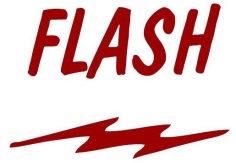 Department: Corporate AdministrationRevision Date: 01/15/2019